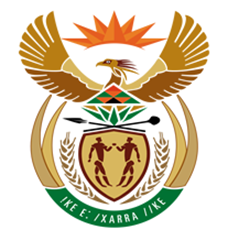 NATIONAL ASSEMBLYQUESTION FOR WRITTEN REPLYQUESTION NUMBER: 2473 [NW2730E]DATE OF PUBLICATION: 25 August 20172473. Mr R A Lees (DA) to ask the Minister of Finance: Whether, with reference to the alleged resignation of and/or termination of services of a certain official of the SA Revenue Services (Mr Matsobane Matlwa (CFO), any disciplinary charges were initiated and/or pending against the specified person; if not, what is the position in this regard; if so, (a) what are the details of these disciplinary charges and (b) did the disciplinary charges have any connection to the specified person’s involvement in a report to the Auditor-General about a bonus or bonuses paid to a certain person (name furnished)?																 NW2730EREPLYUpon his resignation, Mr Matlwa did not have any disciplinary charges against him. Mr Matlwa resigned from SARS for personal reasons.